PRACA PIERWSZA – PUSZYSTA OWIECZKA.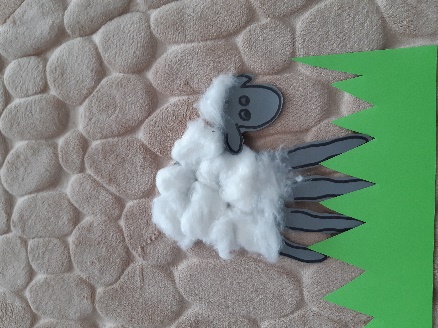 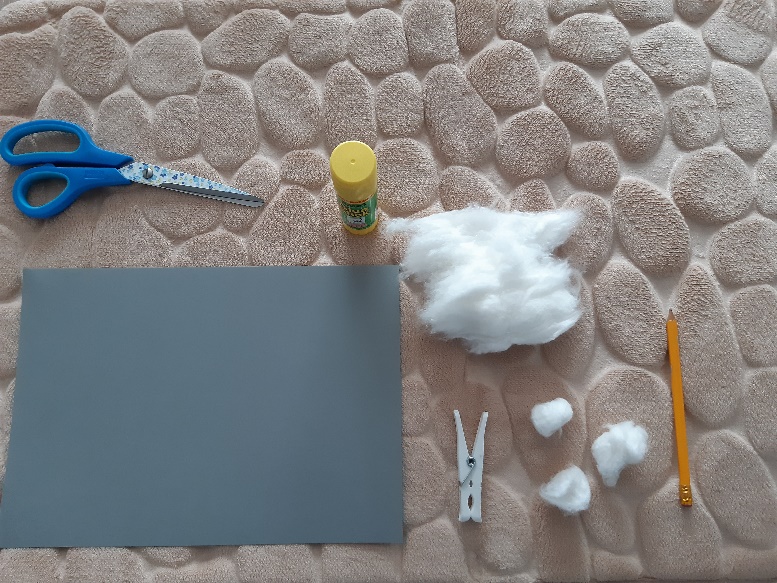 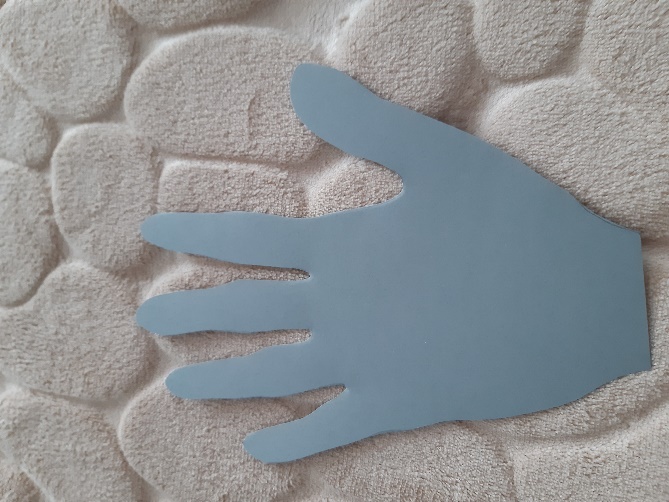 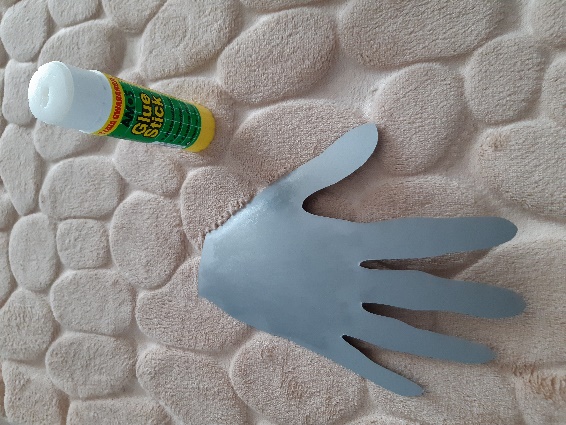 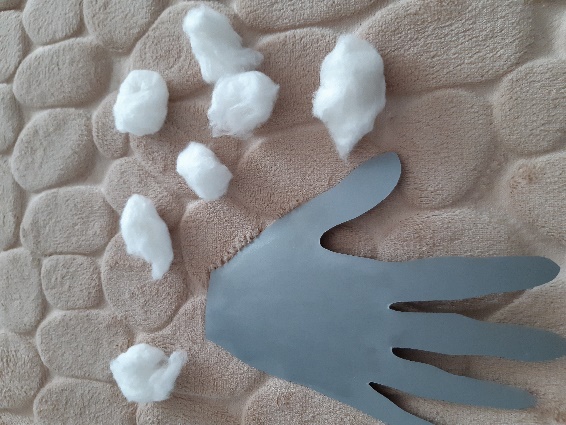 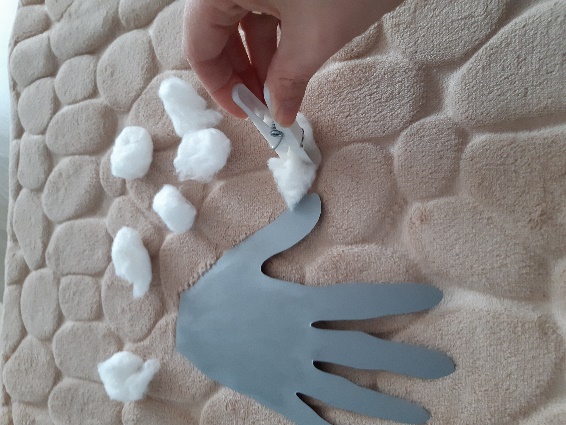 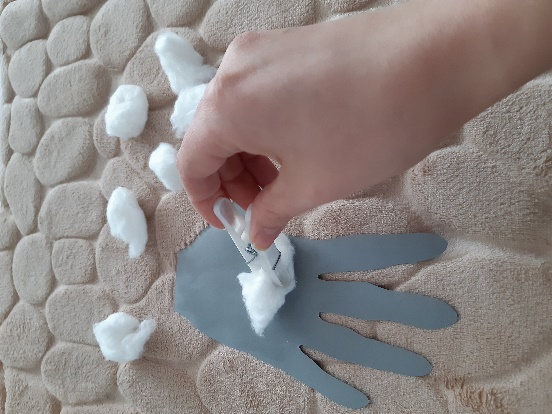 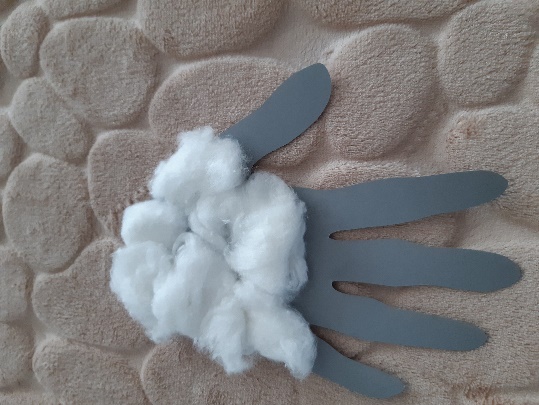 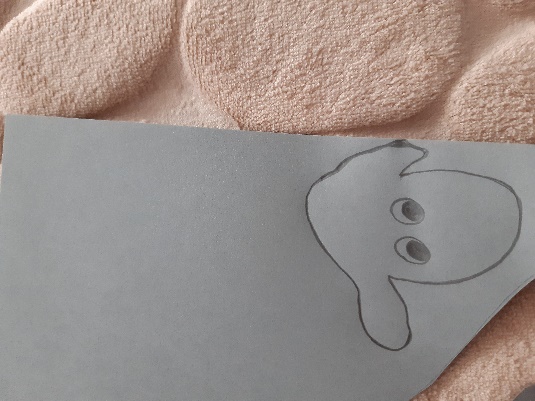 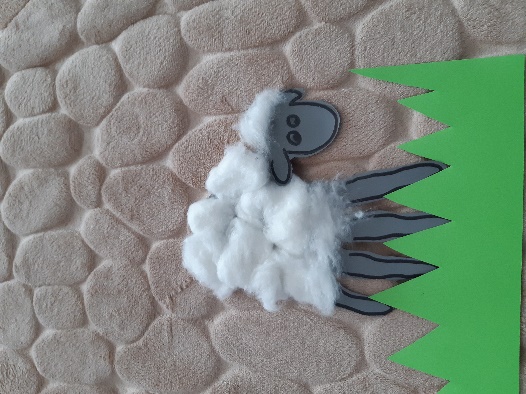 